ΒΕΒΑΙΩΣΗΒεβαιώνεται ότι o/η φοιτητής/ήτρια ………………………………………………………….. του …………………………. με αριθμό μητρώου …………………………. συμμετείχε στις εξετάσεις του Τμήματος Νοσηλευτικής κατά την εξεταστική περίοδο Ιανουαρίου του ακαδημαϊκού έτους 2021-2022 στα εξής μαθήματα:Ο Προϊστάμενος της Γραμματείας 													    Κωνσταντίνος ΠροδρομίδηςΕΛΛΗΝΙΚΗ ΔΗΜΟΚΡΑΤΙΑ  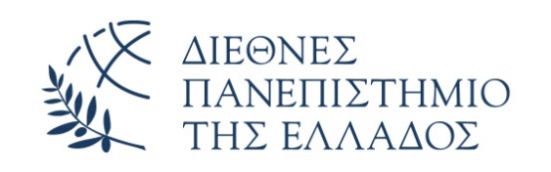 ΣΧΟΛΗ ΕΠΙΣΤΗΜΩΝ ΥΓΕΙΑΣ                                                                                        Ημερομηνία:  ….../……/2022ΤΜΗΜΑ ΝΟΣΗΛΕΥΤΙΚΗΣ ΑΛΕΞΑΝΔΡΕΙΑ ΠΑΝΕΠΙΣΤΗΜΙΟΥΠΟΛΗ                                 Τ.Κ 57400  ΣΙΝΔΟΣΤηλ: 2310 013821 E-mail: info@nurse.ihu.grΤίτλος μαθήματοςΗμερομηνία ΕξέτασηςΏρα εξέτασηςΔιδάσκων/ΔιδάσκουσαΥπογραφή